Аня, Наташа и Лена пришли на аукцион, на котором Фридрих фон Хайек продает часы. Вероятность, что Аня оценивает часы в 1000 рублей, равна , вероятность, что ее оценка часов 200 равна . Для Наташи возможная оценка в 1000 рублейпредставлена вероятностью , а в 200 рублей – . Вероятность Лены по оценке часов в 1000составляет , в 200 рублей – . Если Хайек никому не сможет продать часы, то он их выкинет, чем получит моральное удовлетворение, оцениваемое им в 70 рублей. Какой тип аукциона (английский аукцион, аукцион закрытых конвертов первой цены, аукцион закрытых конвертов второй цены, аукцион "бери или уходи") должен выбрать Хайек, чтобы максимизировать ожидаемый выигрыш. Аня, Наташа и Лена могут называть либо 200, либо 1000 рублей в качестве цены. Рассчитайте значения ожидаемых поступлений от аукциона закрытых конвертов второй цены (Введите число с точностью до десятых после запятой)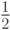 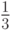 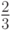 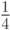 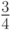 Кривая рыночного спроса на продукцию отрасли описывается уравнением . Предположим, что в отрасли 11 фирм, предельные издержки каждой постоянны и равны . Конкуренция a-laКурно. Определите суммарную прибыль, полученную фирмами. (Введите только число)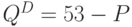 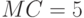 